Contactpersoon : Simon Aneca – Tel. 051 56 61 08 		E-mail : Alle briefwisseling graag gericht aan het bestuur van de cultuurraadAanwezig: Simon Aneca, Miek Decleir, Freddy Vandermeersch, Rik Waeyaert, Walter Denyft, Cindy Jonckheere, Ofelie Callewaert, Rik David, Rita Berteloot, Genoveva Baes, Tine Lievens, Karen Wynsberghe en Wesley VerfaillieVerontschuldigd: Guido Viaene, Afwezig: Goedkeuring vorig verslagGoedgekeurdProgramma Cultuurlaureaten + nieuwe datumDe cultuurlaureaten worden verplaatst naar begin mei (6 of 13 mei). Het concept wordt lichtjes aangepast, waarbij de nadruk ligt op ontmoeting tussen de diverse culturele en socio-culturele verenigingen. De bedoeling is om een receptie/tapasavond te organiseren, met  een kort officieel gedeelte waar de laureaten bekend gemaakt worden. Dit opgeluisterd met achtergrondmuziek.Als locatie kijken we naar een feestzaal in Kortemark. De beuk is namelijk niet meer vrij en op deze manier wordt de lokale horeca gesteund. Het geheel krijgt dan ook eerder een ‘feestelijk’ gevoel.Max 150 personen. We nodigen de secretaris en voorzitter uit van de culturele en socio-culturele verenigingen. De winnende verenigingen mogen 6 personen uitnodigen. Ook de cultuurraad, gemeenteraad en het college worden uitgenodigd. De cultuur-en socio-culturele laureaat krijgen als prijs elk een cheque van 400€. Alle kosten worden gedragen door de Cultuurraad. (Huidig budget: 11.400€)Simon vraagt offerte op bij een feestzaal en bij Siegfried Vuylsteke als achtergrondmuziek.Verder worden ook de uitnodigingen ontworpen. laureaten – selectie genomineerdenCultuurlaureaatVZW GreenforwardVZW De WullepitKunstgroep Die SwaeneSocio-culturele laureaatStationshub De StoasjeKom op tegen kankerSamentuin De PastorieStemming cultuurlaureaatGeheimStemming Socio-culturele laureaatGeheimBerichten uit het SchepencollegeZaterdag 26 maart is er de opening voor het grote publiek van het nieuw gebouw De Mouterij. Hier zullen zich alle vrijetijdsdiensten in de toekomst verzamelen. Verdere communicatie hieromtrent volgt nog.De Covid-pandemie ontwikkelt zich nog dagelijks. Hierdoor wordt er op de volgende gemeenteraad voorgesteld om de huurgelden van gemeentelijke zalen gratis te houden voor erkende verenigingen tot en met 31 maart.De cultuurraad geeft graag nog mee om de werkingssubsidies voor culturele en socio-culturele verenigingen ook dit jaar nog niet te berekenen op basis van het puntensysteem in het regelement. Er zijn nog teveel beperkingen geweest om een normale werking te kunnen voorzien, waardoor een eerlijke verdeling op basis van het reglement niet mogelijk is. VariaHoogachtend,Namens de voorzitter Freddy Vandermeersch,Simon Aneca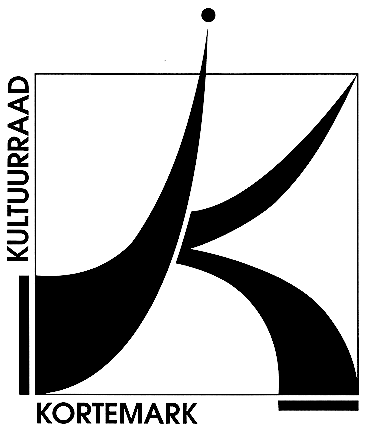 CULTUURRAADKORTEMARK8610, Stationsstraat 68Uw brief vanUw refertesOnze refertesBetreft :verslag dagelijks bestuur – dinsdag 18 januari 2022Bijlage(n): 1